ETAPE ÎN EVALUAREA ELEVULUI CU CERINŢE EDUCAŢIONALE SPECIALEPENTRU OBȚINEREA CERTIFICATULUI DE ORIENTARE ȘCOLARĂ ȘI PROFESIONALĂ CONFORM OM 1985/2016Cadrul didactic identifică potențiale dificultăți ale elevului *Cadrul didactic informează părintele cu privire la necesitatea evaluării elevului pentru obţinereaCertificatului de orientare şcolară şi profesionalăPărintele nu este de acord.Părintele este de acord. Primeşte de la şcoală:lista documentelor necesare pentru obţinerea certificatului de orientare şcolară şi profesională ( art. 45)fisa psihopedagogică (anexa 9) – completată de cadrul didactic cu funcția de diriginte/ învățător/ educatoare (art. 36)--Medic de familie pentru trimitere la medicul de specialitate pentru copii, în funcție de problema de sănătate (art. 28)Medic de specialitate pentru evaluare.Dacă elevul primește certificatul medical tip A5, părintele continuă demersul.Psiholog clinician pentru evaluare. Elevul obţine fisa de evaluare psihologica (anexa 8)Medicul de familie pentru fişa medicală sintetică pentru copiii cu dizabilităţi şi/sau CES (anexa 7)Unitatea de învățământ pentru copie a foii matricole/adeverinţă care atestă înscrierea copilului înunitatea de învăţământ și situația școlară (anexa 7)Primărie, la asistentul social (serviciul SPAS din cadrul Primăriei Pitești) pentru anchetă socială (anexa 6)Părintele / reprezentantul legal se programează pentru evaluarea psihoeducațională a copilului laCJRAE ARGEȘ - telefon 0348730442.Cu dosarul cuprinzând documentele din listă, părintele/reprezentantul legal și copilul se prezintă, conformprogramării, la CJRAE pentru evaluarea psihoeducațională (anexa 10).Părintele completează cererea – tip (anexa 5) și depune dosarul la secretariatul CJRAE. (art. 45)ATENŢIE!La CJRAE ARGEȘ SE ÎNREGISTREAZĂ NUMAI DOSARELE CU TOATE DOCUMENTELE PRECIZATE ÎN LISTĂ.Valabilitatea evaluării psihologice este stabilită de psihologul clinician care o emite, însă nu poate fi mai mare de 3 luni.*) Orice profesionist care interacţionează cu un copil cu dificultăţi (cadrul didactic, consilierul şcolar, profesorul itinerant şi de sprijin,psihologul, medicul de familie, asistentul social, asistentul medical comunitar, mediatorul şcolar, preotul, membrii structurilor comunitareconsultative etc.) are obligaţia de a informa familia în legătură cu potențialele dificultăți ale elevului (cf. art.14)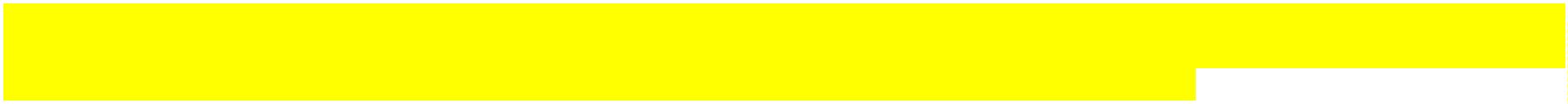 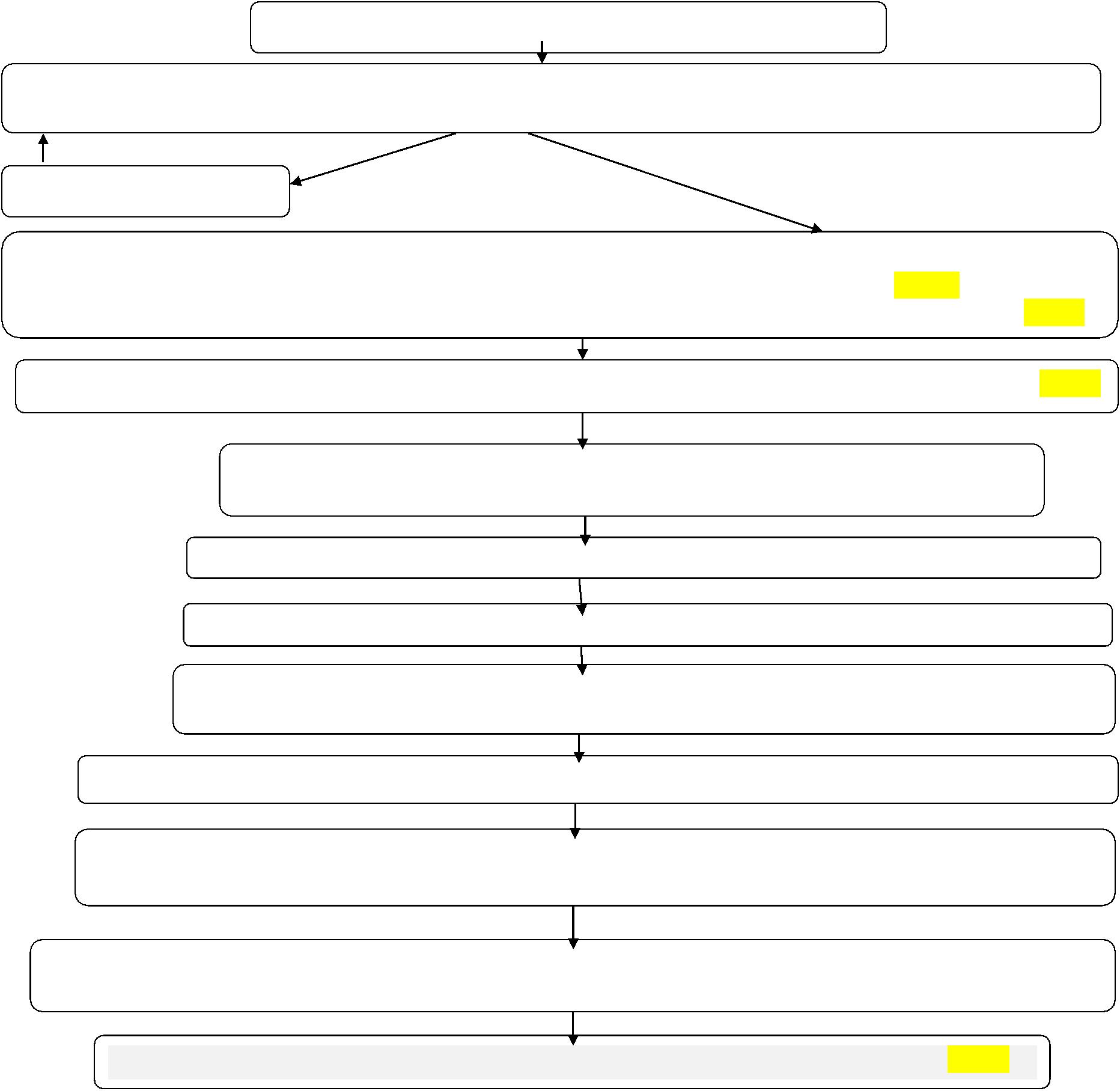 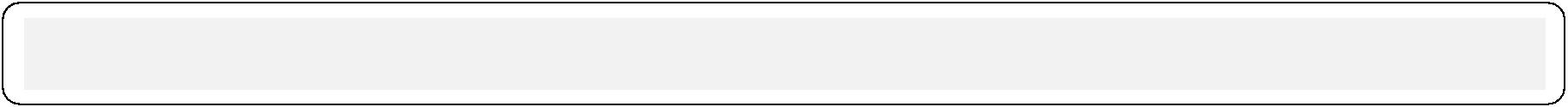 